HYVINVOINTIPÄIVÄLuonnon tutkiminen eri aistien avulla, rauhoittuminen, rentoutuminen, yhdessä toimiminen.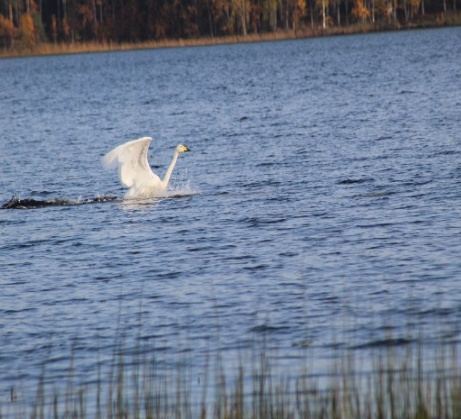 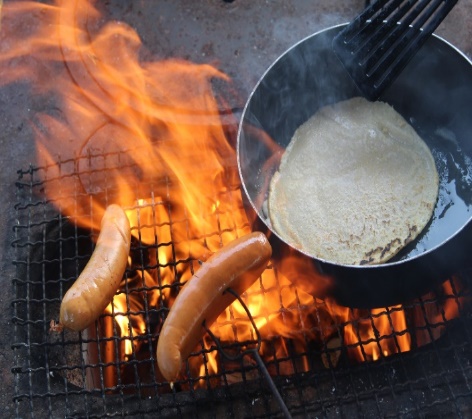 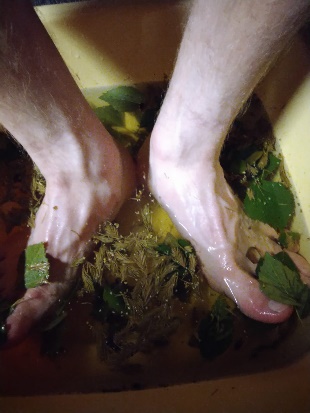 Kenelle: ryhmille 4–20 hlö, työyhteisöille, kaveriporukoille ympäri vuoden.Kesto: 4-6h tai sopimuksen mukaanPaikka: Kalliorannan lomapirtti tai muu kohde/luontokohde Sisältö: Rakennetaan asiakasryhmän toiveiden mukaanPäivään voi valita näistä ohjelmapalveluista (max. 5 palvelua)Terveysmetsäkävely + venyttely metsässä/rannalla Vuodenajan mukainen liikuntatuokio ulkona Toiminnallinen nuotiohetki (lisämaksu nuotioeväistä)Kädentaidot luonnonmateriaaleista Ryhmäytymispelit  Yrttijalkakylpy+ rentoutus Saunominen Keittolounas ja nuotioeväät: Mahdollista ostaa erikseenHinta: Kysy tarjous ryhmällesi!Tarjoukset, Ilmoittautumiset ja lisätiedot ohjaajilta: luontojahyvinvointipalvelut@gmail.comMari Kukkonen, liikunnanohjaaja, terveysmetsäopas 0407603923Auli Vaalama, liikunnanohjaaja 0407015251Yrityksellä on vastuuvakuutus. Suositellaan ottamaan henkilökohtainen tapaturmavakuutus.